Каратузский сельсовет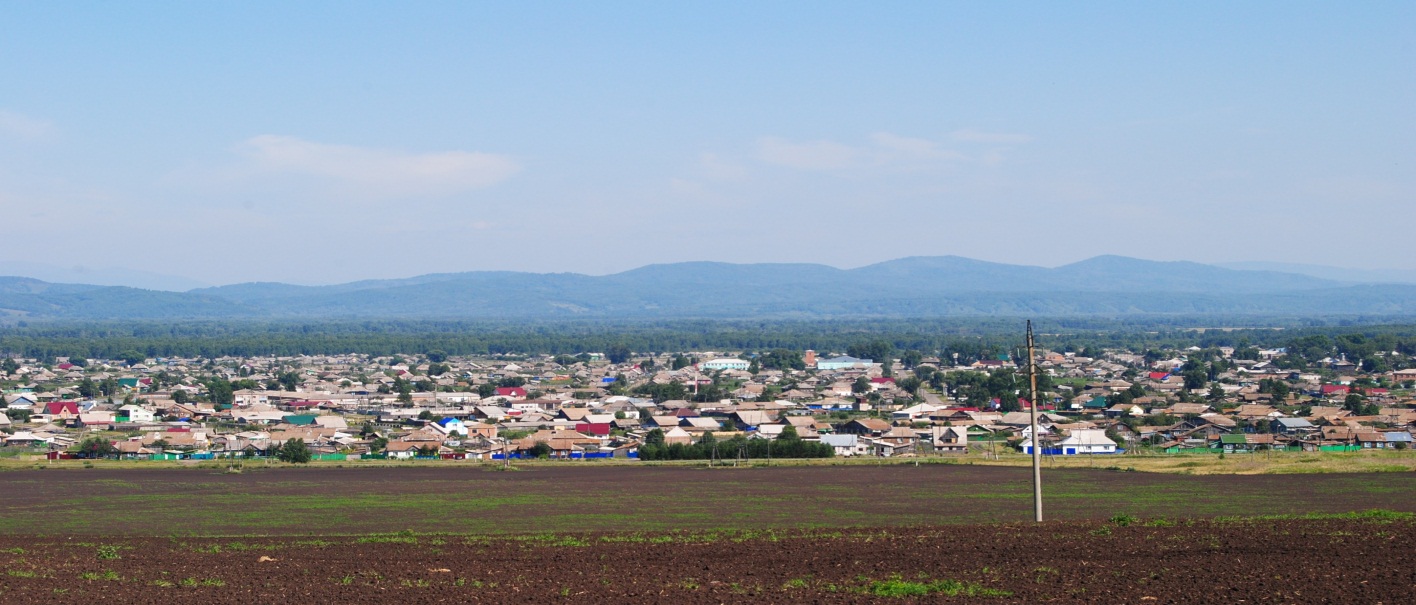 № 9 (244) от 6 июня 2019 г.с. КаратузскоеАДМИНИСТРАЦИЯ КАРАТУЗСКОГО СЕЛЬСОВЕТАПОСТАНОВЛЕНИЕ03.06.2019г. 			с.Каратузское				№ 111-ПОб утверждении Положения о межведомственнойкомиссии по оценке и обследованию помещения в целях признания его жилым помещением, жилого помещения пригодным (непригодным) для проживания граждан, а также многоквартирного дома в целях признания его аварийным и подлежащим сносу или реконструкции, садового дома жилым домоми жилого дома садовым домомВ соответствии с Жилищным кодексом Российской Федерации, Федеральным законом от 06.10.2003 № 131-ФЗ «Об общих принципах организации местного самоуправления в Российской Федерации», постановлением Правительства Российской Федерации от 28.01.2006 № 47 «Об утверждении положения о признании помещения жилым помещением, жилого помещения непригодным для проживания и многоквартирного дома аварийным и подлежащим сносу или реконструкции», руководствуясь Уставом Каратузского сельсовета Каратузского района Красноярского края, ПОСТАНОВЛЯЮ:1. Утвердить Положение о межведомственной комиссии по оценке и обследованию помещения в целях признания его жилым помещением, жилого помещения пригодным (непригодным) для проживания граждан, а также многоквартирного дома в целях признания его аварийным и подлежащим сносу или реконструкции, садового дома жилым домом и жилого дома садовым домом (Приложение № 1).2. Признать утратившим силу постановление от 25.02.2016г. №65-П « Об утверждении Положения о межведомственной комиссии по оценке и обследованию помещения в целях признания его жилым помещением, жилого помещения пригодным (непригодным) для проживания граждан, а также многоквартирного дома в целях признания его аварийным и подлежащим сносу или реконструкции»3. Контроль за исполнением настоящего Постановления оставляю за собой.4. Настоящее Постановление вступает в силу в день, следующий за днем его официального опубликования в печатном издании «Каратузский Вестник».Глава администрацииКаратузского сельсовета						А.А.Саар                  Приложение № 1        к Постановлению администрации     от 03.06.2019г. № 111-ППоложениео межведомственной комиссии по оценке и обследованию помещенияв целях признания его жилым помещением, жилого помещения пригодным (непригодным) для проживания граждан, а также многоквартирного дома в целях признания аварийным и подлежащим сносу или реконструкции, садового дома жилым домоми жилого дома садовым домом1. Общие положения1.1. Межведомственная комиссия по оценке и обследованию помещения в целях признания его жилым помещением, жилого помещения пригодным (непригодным) для проживания граждан, а также многоквартирного дома в целях признания аварийным и подлежащим сносу или реконструкции, садового дома жилым домом и жилого дома садовым домом (далее - межведомственная комиссия) создана в соответствии с Жилищным кодексом Российской Федерации, постановлением Правительства Российской Федерации от 28.01.2006 № 47 «Об утверждении Положения о признании помещения жилым помещением, жилого помещения непригодным для проживания и многоквартирного дома аварийным и подлежащим сносу или реконструкции» (далее – Постановление от 28.01.2006 № 47). 1.2. Межведомственная комиссия создается для оценки и обследования находящихся на территории Каратузского сельсовета помещений в целях признания их жилыми помещениями; жилых помещений в целях признания их пригодными (непригодными) для проживания граждан; многоквартирных домов в целях признания их аварийными и подлежащими сносу или реконструкции; садового дома жилым домом и жилого дома садовым домом; частных жилых помещений в целях признания их пригодными (непригодными) для проживания граждан на предмет соответствия указанных помещений и домов установленным в Постановлении от 28.01.2006 № 47 требованиям, за исключением оценки и обследования помещения в целях признания жилого помещения пригодным (непригодным) для проживания граждан, а также многоквартирного дома аварийным или подлежащим сносу или реконструкции в течении 5 лет со дня выдачи разрешения о вводе дома в эксплуатацию. Такие оценка и обследование осуществляется комиссией, созданной органом исполнительной власти субъекта РФ.Межведомственная комиссия создается, реорганизуется и ликвидируется Постановлением администрации Каратузского сельсовета. Состав межведомственной комиссии утверждается Постановлением администрации Каратузского сельсовета. В состав комиссии включаются представители администрации Каратузского сельсовета. Председателем комиссии назначается должностное лицо администрации Каратузского сельсовета. В состав комиссии включаются также представители органов, уполномоченных на проведение регионального жилищного надзора (муниципального жилищного контроля), государственного контроля и надзора в сферах санитарно-эпидемиологической, пожарной, экологической и иной безопасности, защиты прав потребителей и благополучия человека (далее - органы государственного надзора (контроля), на проведение инвентаризации и регистрации объектов недвижимости, находящихся в городских и сельских поселениях, других муниципальных образованиях, а также в случае необходимости - представители органов архитектуры, градостроительства и соответствующих организаций, эксперты, в установленном порядке аттестованные на право подготовки заключений экспертизы проектной документации и (или) результатов инженерных изысканий.Собственник жилого помещения (уполномоченное им лицо), которое не относится к жилищному фонду Российской Федерации либо муниципальному жилищному фонду, привлекается к работе в комиссии с правом совещательного голоса и подлежит уведомлению о времени и месте заседания комиссии путем направления уведомления заказным письмом.1.3. В своей деятельности межведомственная комиссия руководствуется Конституцией Российской Федерации, Жилищным кодексом Российской Федерации, Градостроительным кодексом Российской Федерации, Земельным кодексом Российской Федерации, Федеральным законом от 21.12.1994 № 69-ФЗ «О пожарной безопасности», постановлениями Правительства Российской Федерации от 28.01.2006 № 47 «Об утверждении Положения о признании помещения жилым помещением, жилого помещения непригодным для проживания и многоквартирного дома аварийным и подлежащим сносу или реконструкции, садового дома жилым домом и жилого дома садовым домом», настоящим Положением.2. Задачи межведомственной комиссии2.1. Основными задачами межведомственной комиссии являются:- оценка и обследование находящихся на территории Каратузского сельсовета помещений в целях признания их жилыми помещениями; жилых помещений в целях признания их пригодными (непригодными) для проживания граждан; многоквартирных домов в целях признания их аварийными и подлежащими сносу или реконструкции, садового дома жилым домом и жилого дома садовым домом; частных жилых помещений в целях признания их пригодными (непригодными) для проживания граждан на предмет соответствия указанных помещений и домов установленным в Постановлении от 28.01.2006 №47 требованиям;- составление актов обследований помещений, многоквартирных домов и заключений межведомственной комиссии об оценке соответствия помещения (многоквартирного дома) установленным в Постановлении от 28.01.2006 № 47 требованиям. 2.2. Решение задач осуществляется межведомственной комиссией в процессе обследования помещений, многоквартирных домов, подготовки и рассмотрения заключений, актов обследований и других документов инспектирующих и надзорных служб Каратузского сельсовета на заседаниях межведомственной комиссии. 3. Основные функции межведомственной комиссии3.1. Прием и рассмотрение заявлений собственников помещений или заявлений (заключений) органов, уполномоченных на проведение государственного надзора (контроля) по вопросам, отнесенным к их компетенции, и прилагаемых к ним обосновывающих документов.В случае если заявителем выступает орган государственного надзора (контроля), указанный орган представляет в межведомственную комиссию свое заключение, после рассмотрения которого межведомственная комиссия предлагает собственнику помещения представить документы, указанные в пункте 4.1 настоящего Положения.3.2. Определение перечня дополнительных документов (заключения, акты соответствующих органов государственного надзора (контроля), заключение проектно-изыскательской организации по результатам обследования элементов ограждающих и несущих конструкций жилого помещения), необходимых для принятия решения о признании жилого помещения соответствующим (не соответствующим) установленным в Постановлении от 28.01.2006 № 47 требованиям.3.3. Определение состава привлекаемых экспертов на заседание межведомственной комиссии.3.4. Обследование и оценка соответствия помещений и многоквартирных домов установленным в Постановлении от 28.01.2006 № 47 требованиям. 4. Документы для рассмотрения межведомственной комиссией4.1. Для рассмотрения вопроса о пригодности (непригодности) помещения для проживания и признания многоквартирного дома аварийным заявитель представляет в межведомственную комиссию по месту нахождения жилого помещения:а) заявление о признании помещения жилым помещением или жилого помещения непригодным для проживания и (или) многоквартирного дома аварийным и подлежащим сносу или реконструкции;б) копии правоустанавливающих документов на жилое помещение, право на которое не зарегистрировано в Едином государственном реестре прав на недвижимое имущество и сделок с ним;в) в отношении нежилого помещения для признания его в дальнейшем жилым помещением - проект реконструкции нежилого помещения;г) заключение специализированной организации, проводившей обследование многоквартирного дома, - в случае постановки вопроса о признании многоквартирного дома аварийным и подлежащим сносу или реконструкции;д) заключение проектно-изыскательской организации по результатам обследования элементов ограждающих и несущих конструкций жилого помещения - в случае, если в соответствии с пунктом 3.2 настоящего Положения представление такого заключения является необходимым для принятия решения о признании жилого помещения соответствующим (не соответствующим) установленным в Постановлении от 28.01.2006 № 47 требованиям; е) заявления, письма, жалобы граждан на неудовлетворительные условия проживания - по усмотрению заявителя.4.2. Заявитель вправе представить заявление и прилагаемые к нему документы на бумажном носителе лично или посредством почтового отправления с уведомлением о вручении либо в форме электронных документов с использованием федеральной государственной информационной системы «Единый портал государственных и муниципальных услуг (функций)», регионального портала государственных и муниципальных услуг (при его наличии) или посредством многофункционального центра предоставления государственных и муниципальных услуг.4.3. Для признания садового дома жилым домом и жилого дома садовым домом собственник садового дома или жилого дома представляет в уполномоченный орган местного самоуправления непосредственно либо через многофункциональный центр предоставления государственных и муниципальных услуг:а) заявление о признании садового дома жилым домом или жилого дома садовым домом (далее - заявление), в котором указываются кадастровый номер садового дома или жилого дома и кадастровый номер земельного участка, на котором расположен садовый дом или жилой дом, почтовый адрес заявителя или адрес электронной почты заявителя, а также способ получения решения уполномоченного органа местного самоуправления и иных предусмотренных настоящим Положением документов (почтовое отправление с уведомлением о вручении, электронная почта, получение лично в многофункциональном центре, получение лично в уполномоченном органе местного самоуправления);б) выписку из Единого государственного реестра недвижимости об основных характеристиках и зарегистрированных правах на объект недвижимости (далее - выписка из Единого государственного реестра недвижимости), содержащую сведения о зарегистрированных правах заявителя на садовый дом или жилой дом, либо правоустанавливающий документ на жилой дом или садовый дом в случае, если право собственности заявителя на садовый дом или жилой дом не зарегистрировано в Едином государственном реестре недвижимости, или нотариально заверенную копию такого документа;в) заключение по обследованию технического состояния объекта, подтверждающее соответствие садового дома требованиям к надежности и безопасности, установленным частью 2 статьи 5, статьями 7, 8 и 10 Федерального закона «Технический регламент о безопасности зданий и сооружений», выданное индивидуальным предпринимателем или юридическим лицом, которые являются членами саморегулируемой организации в области инженерных изысканий (в случае признания садового дома жилым домом);г) в случае, если садовый дом или жилой дом обременен правами третьих лиц, - нотариально удостоверенное согласие указанных лиц на признание садового дома жилым домом или жилого дома садовым домом.4.4. Заявитель вправе не представлять выписку из Единого государственного реестра недвижимости. В случае если заявителем не представлена указанная выписка для рассмотрения заявления о признании садового дома жилым домом или жилого дома садовым домом, уполномоченный орган местного самоуправления запрашивает с использованием единой системы межведомственного электронного взаимодействия в Федеральной службе государственной регистрации, кадастра и картографии выписку из Единого государственного реестра недвижимости, содержащую сведения о зарегистрированных правах на садовый дом или жилой дом.4.5. Заявителю выдается расписка в получении от заявителя документов, предусмотренных пунктом 4.3 настоящего Положения, с указанием их перечня и даты получения уполномоченным органом местного самоуправления. В случае представления документов заявителем через многофункциональный центр расписка выдается многофункциональным центром.4.6. Решение о признании садового дома жилым домом или жилого дома садовым домом либо об отказе в признании садового дома жилым домом или жилого дома садовым домом должно быть принято по результатам рассмотрения соответствующего заявления и иных документов, указанных в пункте 4.3 настоящего Положения, уполномоченным органом местного самоуправления не позднее чем через 45 календарных дней со дня подачи заявления.4.7. Администрация Каратузского сельсовета не позднее чем через 3 рабочих дня со дня принятия решения о признании садового дома жилым домом или жилого дома садовым домом направляет заявителю способом, указанным в заявлении, такое решение по форме согласно приложению № 1 к настоящему Положению. В случае выбора заявителем в заявлении способа получения лично в многофункциональном центре такое решение направляется в указанный в настоящем пункте срок в многофункциональный центр.4.8. Решение об отказе в признании садового дома жилым домом или жилого дома садовым домом принимается в следующих случаях:а) непредставление заявителем документов, предусмотренных подпунктами «а» и (или) «в» пункта 4.3 настоящего Положения;б) поступление в администрацию Каратузского сельсовета сведений, содержащихся в Едином государственном реестре недвижимости, о зарегистрированном праве собственности на садовый дом или жилой дом лица, не являющегося заявителем;в) поступление в администрацию Каратузского сельсовета уведомления об отсутствии в Едином государственном реестре недвижимости сведений о зарегистрированных правах на садовый дом или жилой дом, если правоустанавливающий документ, предусмотренный подпунктом «б» пункта 4.3 настоящего Положения, или нотариально заверенная копия такого документа не были представлены заявителем. Отказ в признании садового дома жилым домом или жилого дома садовым домом по указанному основанию допускается в случае, если уполномоченный орган местного самоуправления после получения уведомления об отсутствии в Едином государственном реестре недвижимости сведений о зарегистрированных правах на садовый дом или жилой дом уведомил заявителя указанным в заявлении способом о получении такого уведомления, предложил заявителю представить правоустанавливающий документ, предусмотренный подпунктом «б» пункта 4.3 настоящего Положения, или нотариально заверенную копию такого документа и не получил от заявителя такой документ или такую копию в течение 15 календарных дней со дня направления уведомления о представлении правоустанавливающего документа;г) непредставление заявителем документа, предусмотренного подпунктом «г» пункта 4.3 настоящего Положения, в случае если садовый дом или жилой дом обременен правами третьих лиц;д) размещение садового дома или жилого дома на земельном участке, виды разрешенного использования которого, установленные в соответствии с законодательством Российской Федерации, не предусматривают такого размещения;е) использование жилого дома заявителем или иным лицом в качестве места постоянного проживания (при рассмотрении заявления о признании жилого дома садовым домом).4.9. Решение об отказе в признании садового дома жилым домом или жилого дома садовым домом должно содержать основания отказа с обязательной ссылкой на соответствующие положения, предусмотренные пунктом 4.8 настоящего Положения.4.10. Решение об отказе в признании садового дома жилым домом или жилого дома садовым домом выдается или направляется указанным в заявлении способом заявителю не позднее чем через 3 рабочих дня со дня принятия такого решения и может быть обжаловано заявителем в судебном порядке.5. Права межведомственной комиссии5.1. В соответствии с возложенными задачами и для осуществления своих функций межведомственная комиссия имеет право:- получать в установленном порядке от администрации Каратузского сельсовета, организаций, управляющих жилищным фондом, организаций различных форм собственности, а также надзорных и инспектирующих федеральных и государственных служб необходимые документы, связанные с выполнением функций, входящих в компетенцию межведомственной комиссии;- приглашать на заседания межведомственной комиссии независимых экспертов, представителей проектных организаций, представителей эксплуатирующих организаций, работников надзорных и инспектирующих служб и других представителей с целью принятия квалифицированного и компетентного решения по оценке соответствия помещений и многоквартирных домов установленным в Постановлении от 28.01.2006 № 47 требованиям;- составлять акты обследования помещений, многоквартирных домов и заключения об оценке соответствия помещений и многоквартирных домов установленным в Постановлении от 28.01.2006 № 47 требованиям.6. Организация деятельности межведомственной комиссии6.1. Межведомственная комиссия на основании заявления собственника помещения, федерального органа исполнительной власти, осуществляющего полномочия собственника в отношении оцениваемого имущества, правообладателя или гражданина (нанимателя) либо на основании заключения органов государственного надзора (контроля) по вопросам, отнесенным к их компетенции, в течение 30 дней с даты регистрации заявления, проводит оценку соответствия помещения установленным требованиям и принимает решение (в виде заключения), указанное в пункте 6.5 настоящего Положения.В случае непредставления заявителем документов, предусмотренных Положением, утвержденным Постановлением от 28.01.2006 №47, и невозможности их истребования на основании межведомственных запросов с использованием единой системы межведомственного электронного взаимодействия и подключаемых к ней региональных систем межведомственного электронного взаимодействия комиссия возвращает без рассмотрения заявление и соответствующие документы в течение 15 дней со дня истечения срока, предусмотренного абзацем первым настоящего пункта.6.2. Председатель или заместитель председателя межведомственной комиссии сообщает в письменной форме дату, место и время проведения заседания межведомственной комиссии в зависимости от поступивших заявлений и при наличии документов в соответствии с разделом 4 настоящего Положения. Заседание межведомственной комиссии ведет председатель межведомственной комиссии, в его отсутствие - заместитель председателя межведомственной комиссии. В случае отсутствия члена межведомственной комиссии полномочия отсутствующего возлагаются на лицо, исполняющее его обязанности.6.3. Секретарь межведомственной комиссии ведет индивидуальные учетные дела по каждому помещению (многоквартирному дому), планируемые к рассмотрению и рассмотренные межведомственной комиссией; представляет на заседание межведомственной комиссии учетные дела по помещениям (многоквартирным домам) в соответствии с поданными заявлениями и при наличии документов согласно разделу 4 настоящего Положения для рассмотрения и принятия решения.6.4. Межведомственная комиссия в процессе заседания вправе назначить дополнительные обследования и испытания, результаты которых приобщаются к документам, ранее представленным на рассмотрение межведомственной комиссии, которые вкладываются в учетное дело помещения (многоквартирного дома).6.5. По результатам работы межведомственная комиссия принимает одно из следующих решений:- о соответствии помещения требованиям, предъявляемым к жилому помещению, и его пригодности для проживания;- о выявлении оснований для признания помещения подлежащим капитальному ремонту, реконструкции или перепланировке (при необходимости с технико-экономическим обоснованием) с целью приведения утраченных в процессе эксплуатации характеристик жилого помещения в соответствие с установленными в Постановлении от 28.01.2006 №47 требованиями;- о выявлении оснований для признания помещения непригодным для проживания;- о выявлении оснований для признания многоквартирного дома аварийным и подлежащим реконструкции;- о выявлении оснований для признания многоквартирного дома аварийным и подлежащим сносу.- об отсутствии оснований для признания многоквартирного дома аварийным и подлежащим сносу или реконструкции.Решение межведомственной комиссии оформляется в виде заключения либо в виде решения о проведении дополнительного обследования оцениваемого помещения. Заключение, решение и акт обследования межведомственной комиссии составляются в трех экземплярах. 6.6. На основании полученного заключения администрация Каратузского сельсовета в течение 30 дней со дня получения заключения принимает решение о признании помещения жилым помещением, жилого помещения пригодным (непригодным) для проживания граждан, а также многоквартирного дома аварийным и подлежащим сносу или реконструкции (за исключением жилых помещений жилищного фонда Российской Федерации и многоквартирных домов, находящихся в федеральной собственности) и издает Постановление администрации Каратузского сельсовета с указанием о дальнейшем использовании помещения, сроках отселения физических и юридических лиц в случае признания дома аварийным и подлежащим сносу или реконструкции или о признании необходимости проведения ремонтно-восстановительных работ.6.7. Межведомственная комиссия в пятидневный срок со дня принятия решения, предусмотренного пунктом 6.6 настоящего раздела, направляет в письменной или электронной форме с использованием информационно-телекоммуникационных сетей общего пользования, в том числе информационно-телекоммуникационной сети Интернет, включая федеральную государственную информационную систему «Единый портал государственных и муниципальных услуг (функций)», регионального портала государственных и муниципальных услуг (при его наличии) или посредством многофункционального центра предоставления государственных и муниципальных услуг, по одному экземпляру заключения межведомственной комиссии заявителю и собственнику жилого помещения, а также в случае выявления оснований для признания жилого помещения непригодным для проживания и многоквартирного дома аварийным и подлежащим сносу или реконструкции - в орган государственного жилищного надзора (муниципального жилищного контроля) по месту нахождения такого помещения или многоквартирного дома.6.8. В случае выявления оснований для признания жилого помещения непригодным для проживания вследствие наличия вредного воздействия факторов среды обитания, представляющих особую опасность для жизни и здоровья человека либо представляющих угрозу разрушения здания по причине его аварийного состояния, либо признания жилого помещения непригодным для проживания вследствие его расположения в опасных зонах схода оползней, селевых потоков, снежных лавин, а также на территориях, которые ежегодно затапливаются паводковыми водами и на которых невозможно при помощи инженерных и проектных решений предотвратить подтопление территории, решение направляется в соответствующий федеральный орган исполнительной власти, орган исполнительной власти субъекта Российской Федерации, орган местного самоуправления, собственнику жилого помещения и заявителю не позднее рабочего дня, следующего за днем оформления решения.6.9. Решения межведомственной комиссии принимаются большинством голосов членов межведомственной комиссии. В случае равенства голосов решающим является голос председателя межведомственной комиссии. В случае несогласия с принятым решением члены межведомственной комиссии вправе выразить свое особое мнение в письменной форме и приложить его к заключению.6.10. Решение Комиссии может быть обжаловано заинтересованными лицами в судебном порядке.6.11. Заседания межведомственной комиссии проводятся по мере поступления заявлений (заключений).7. Прекращение деятельности межведомственной комиссии7.1. Межведомственная комиссия прекращает свою деятельность в порядке, установленном законодательством, на основании постановления администрации Каратузского сельсовета.Приложение №1 к Положению о межведомственной комиссииАДМИНИСТРАЦИЯ КАРАТУЗСКОГО СЕЛЬСОВЕТАРЕШЕНИЕо признании садового дома жилым домом/жилого дома садовым домом (нужное указать)В связи с обращением (Ф.И.О. физического лица, наименование юридического лица – заявителя) о намерении  признать садовый  дом  жилым  домом/жилой  дом  садовым домом (нужное указать), расположенный по адресу: ___________________________________________________,кадастровый номер земельного участка, в пределах которого  расположен  дом:_____________________________________________________________,на основании (наименование и реквизиты правоустанавливающего документа), по результатам рассмотрения представленных документов принято решение:Признать садовый дом жилым домом/жилой дом садовым домом (нужное указать)Вариант 1 (заполняется в случае получения решения лично):                                                               Вариант 2 (заполняется в случае направления решения по почте):Решение направлено в адрес заявителя                   "__" _______ 20__ г.                                   ________________________________________                                     (Ф.И.О., подпись должностного лица,                                   направившего решение в адрес заявителя)КАРАТУЗСКИЙ СЕЛЬСКИЙ СОВЕТ ДЕПУТАТОВРЕШЕНИЕ06.06.2019г.				     с.Каратузское				№ 22-159О внесении изменений в Положение о старосте сельского населенного пункта Каратузского сельсовета, утвержденное решением от 27.11.2018г. №19-137В соответствии с Федеральным законом от 06.10.2003 №131-ФЗ «Об общих принципах организации местного самоуправления в Российской Федерации», руководствуясь Уставом Каратузского сельсовета Каратузского района Красноярского края, Каратузский сельский Совет депутатов РЕШИЛ:1. Внести в Положение о старосте сельского населенного пункта Каратузского сельсовета, утвержденное решением от 27.11.2018г. №19-137, следующие изменения:1.1. В пункте 2.4 слова «на территории Каратузского сельсовета» заменить словами «на территории данного сельского населенного пункта, входящего в состав Каратузского сельсовета»:1.2. Второе предложение пункта 3.1 следует исключить.1.3. Подпункт 7 пункта 4.1 изложить в новой редакции:«7) прекращения гражданства Российской Федерации, прекращения гражданства иностранного государства - участника международного договора Российской Федерации, в соответствии с которым иностранный гражданин имеет право быть избранным в органы местного самоуправления, приобретения им гражданства иностранного государства либо получения им вида на жительство или иного документа, подтверждающего право на постоянное проживание гражданина Российской Федерации на территории иностранного государства, не являющегося участником международного договора Российской Федерации, в соответствии с которым гражданин Российской Федерации, имеющий гражданство иностранного государства, имеет право быть избранным в органы местного самоуправления;»2. Настоящее Решение вступает в силу в день, следующий за днём его официального опубликования в печатном издании «Каратузский Вестник».3. Контроль за исполнением настоящего Решения возложить на постоянную комиссию по законности, охране общественного порядка, сельскому хозяйству и предпринимательству.Председатель Каратузского сельского Совета депутатов								О.В.ФедосееваГлава Каратузского сельсовета					А.А. СаарКАРАТУЗСКИЙ СЕЛЬСКИЙ СОВЕТ ДЕПУТАТОВРЕШЕНИЕ06.06.2019г.				с.Каратузское			№ 22-160О внесении изменений в Регламент Каратузского сельского Совета депутатов, утвержденный решением Каратузского сельского Совета депутатов от 12.09.2018г. №18-125На основании Федерального закона от 06.10.2003 № 131-ФЗ «Об общих принципах организации местного самоуправления в Российской Федерации», руководствуясь статьей 24 Устава Каратузского сельсовета Каратузского района Красноярского края, Каратузский сельский Совет депутатов РЕШИЛ:Внести в Регламент Каратузского сельского Совета депутатов следующие изменения:Пункт 2 статьи 2 Регламента изложить в новой редакции:«2. Полномочия Совета депутатов прекращаются в день первой сессии вновь избранного состава Совета депутатов.»Абзац 5 пункта 3 статьи 2 изложить в новой редакции:«- в случае преобразования поселения, осуществляемого   в соответствии с частями 3, 5, 7.2 статьи 13 Федерального закона 06.10.2003 № 131-ФЗ «Об общих принципах организации местного самоуправления в Российской Федерации», а также в случае упразднения поселения;» В абзаце 4 пункта 5 статьи 4 слова «или настоящим Регламентом» следует исключить.Абзац 5 пункта 5 статьи 4 изложить в новой редакции:«Совет депутатов принимает решения, устанавливающие правила, обязательные для исполнения на территории сельсовета, решение об удалении главы сельсовета в отставку, а также решения по вопросам организации деятельности Совета депутатов и по иным вопросам, отнесенным к его компетенции федеральными законами, законами субъектов Российской Федерации, Уставом Каратузского сельсовета.»Абзац 3 пункта 3 статьи 5 изложить в новой редакции:«Внеочередная сессия созывается председателем Совета в двухнедельный срок со дня поступления соответствующего предложения.»Абзац 1 пункта 5 статьи 16 изложить в новой редакции:«Нормативные правовые акты, затрагивающие права, свободы и обязанности человека и гражданина, устанавливающие правовой статус организаций, учредителем которых выступает муниципальное образование, а также соглашения, заключаемые между органами местного самоуправления, вступают в силу после их официального опубликования.»В абзаце 1 пункта 5 статьи 40 слова «не считая периода временной нетрудоспособности, пребывания его в отпуске, других случаев его отсутствия по уважительным причинам,» следует исключить.Абзац 2 пункта 5 статьи 40 изложить в новой редакции:«В решении о прекращении полномочий в связи с утратой доверия лицу, замещающему муниципальную должность, в качестве основания прекращения полномочий указывается соответствующее основание, предусмотренное Федеральным законом от 25.12.2008г. №273-ФЗ «О противодействии коррупции», Федеральным законом от 07.05.2013г. №79-ФЗ «О запрете отдельным категориям лиц открывать и иметь счета (вклады), хранить наличные денежные средства и ценности в иностранных банках, расположенных за пределами территории Российской Федерации, владеть и (или) пользоваться иностранными финансовыми инструментами», Федеральным законом от 3.12.2012г. №230-ФЗ «О контроле за соответствием расходов лиц, замещающих государственные должности, и иных лиц их доходам», Федеральным законом от 06.10.2003г. №131-ФЗ «Об общих принципах организации местного самоуправления в РФ»».Решение вступает в силу в день, следующий за днём его официального опубликования в официальном печатном издании «Каратузский Вестник»Контроль за исполнением настоящего Решения возложить на постоянную комиссию по законности, охране общественного порядка, сельскому хозяйству и предпринимательству.Председатель Каратузского сельского Совета депутатов								О.В.ФедосееваГлава Каратузского сельсовета					А.А. СаарКАРАТУЗСКИЙ СЕЛЬСКИЙ СОВЕТ ДЕПУТАТОВ КАРАТУЗСКОГО РАЙОНА КРАСНОЯРСКОГО КРАЯРЕШЕНИЕ06.06.2019г.			с.Каратузское				№ 22-161О внесении изменений в Устав Каратузского сельсовета Каратузского района Красноярского краяВ целях приведения Устава Каратузского сельсовета Каратузского района Красноярского края в соответствие с требованиями Федерального закона от 06.10.2003 № 131-ФЗ «Об общих принципах организации местного самоуправления в Российской Федерации», руководствуясь статьями 24, 26 Устава Каратузского сельсовета Каратузского района Красноярского края, Каратузский сельский Совет депутатов РЕШИЛ:1. Внести в Устав Каратузского сельсовета Каратузского района Красноярского края следующие изменения:Пункт 15 части 1 статьи 7.1 изложить в новой редакции:«15) осуществление деятельности по обращению с животными без владельцев, обитающими на территории поселения;».1.2. В части 1 статьи 7.2 слова «субъектов Российской Федерации» заменить словами «Красноярского края».1.3.Пункт 2.11 части 2 статьи 13 изложить в новой редакции:«2.11 преобразования сельсовета, осуществляемого в соответствии с частями 3, 3.1-1, 5, 7.2 статьи 13 Федерального закона «Об общих принципах организации местного самоуправления в Российской Федерации», а также в случае упразднения сельсовета;».1.4. Пункт 1.4 части 1 статьи 27 изложить в новой редакции:«1.4. в случае преобразования сельсовета, осуществляемого в соответствии с частями 3, 3.1-1, 5, 7.2 статьи 13 Федерального закона «Об общих принципах организации местного самоуправления в Российской Федерации», а также в случае упразднения сельсовета;».1.5. Пункт 1.12 части 1 статьи 28 изложить в новой редакции:«1.12. полномочия депутата прекращаются досрочно в случае несоблюдения ограничений, установленных Федеральным законом от 06.10.2003 № 131-ФЗ «Об общих принципах организации местного самоуправления в Российской Федерации»».1.6. Наименование главы 9 изложить в новой редакции:«Глава 9. Гарантии осуществления полномочий лиц, замещающих муниципальные должности.».2. Контроль за исполнением Решения оставляю за собой.3. Настоящее Решение о внесении изменений и дополнений в Устав Каратузского сельсовета Каратузского района Красноярского края подлежит официальному опубликованию после его государственной регистрации и вступает в силу со дня, следующего за днем официального опубликования.4. Глава Каратузского сельсовета обязан опубликовать зарегистрированное Решение о внесении изменений и дополнений в Устав, в течение семи дней со дня его поступления из Управления Министерства юстиции Российской Федерации по Красноярскому краю. Председатель Каратузского сельскогоСовета депутатов 								О.В.ФедосееваГлава Каратузского сельсовета						А.А.СаарКАРАТУЗСКИЙ СЕЛЬСКИЙ СОВЕТ ДЕПУТАТОВРЕШЕНИЕ06.06.2019г.				      с. Каратузское				      № 22-162О внесении изменений в решение от 27.11.2018г. №19-139 «О налоге на имущество физических лиц на территории Каратузского сельсовета»В соответствии с главой 32 Налогового кодекса Российской Федерации, Федеральным законом от 06.10.2003 года № 131-ФЗ «Об общих принципах организации местного самоуправления в Российской Федерации», Законом Красноярского края №6-2108 от 01.11.2018г. «Об установлении единой даты начала применения на территории Красноярского края порядка определения налоговой базы по налогу на имущество физических лиц исходя из кадастровой стоимости объектов налогообложения», на основании статьи 38-41 Устава Каратузского сельсовета, Каратузский сельский Совет депутатов РЕШИЛ:1. Внести в решение от 27.11.2018г. №19-139 «О налоге на имущество физических лиц на территории Каратузского сельсовета» следующие изменения:1.1. Пункт 2 решения изложить в новой редакции:«2.Налоговые ставки в отношении объектов налогообложения устанавливаются от кадастровой стоимости в следующих размерах:2. Настоящее решение вступает в силу со дня, следующего за днем его официального опубликования в периодическом печатном издании «Каратузский Вестник» и распространяет свое действие на правоотношения, возникшие с 01.01.2019г.3. Контроль за исполнением настоящего Решения возложить на постоянную депутатскую комиссию по законности, охране общественного порядка, сельскому хозяйству и предпринимательству.Председатель Каратузского сельского Совета депутатов								О.В. ФедосееваГлава Каратузского сельсовета						А.А. СаарКАРАТУЗСКИЙ СЕЛЬСКИЙ СОВЕТ ДЕПУТАТОВРЕШЕНИЕ06.06.2019г.				     с.Каратузское				    № 22-163Об утверждении Положения о порядке передачи в собственность муниципального образования Каратузский сельсовет приватизированных жилых помещенийВ соответствии со ст. 131, 164, 235, 236 Гражданского кодекса Российской Федерации, ст. 9.1, 11 Закона Российской Федерации от 04.07.1991 № 1541-1 «О приватизации жилищного фонда в Российской Федерации», ст. 20 Федерального закона от 29.12.2004 № 189-ФЗ «О введении в действие Жилищного кодекса Российской Федерации», ст. 50 Федерального закона от 06.10.2003 № 131-ФЗ «Об общих принципах организации местного самоуправления в Российской Федерации», руководствуясь Уставом Каратузского сельсовета Каратузского района Красноярского края, Каратузский сельский Совет депутатов РЕШИЛ:1. Утвердить Положение о порядке передачи в собственность муниципального образования Каратузский сельсовет приватизированных жилых помещений согласно Приложению к настоящему решению.2. Настоящее Решение вступает в силу в день, следующий за днём его официального опубликования в печатном издании «Каратузский Вестник».3. Контроль за исполнением настоящего Решения возложить на постоянную комиссию по законности, охране общественного порядка, сельскому хозяйству и предпринимательству.Председатель Каратузского сельского Совета депутатов								О.В.ФедосееваГлава Каратузского сельсовета					А.А. СаарПриложениек Решению Каратузского сельского Совета депутатов от 06.06.2019г. № 22-163Положение о порядке передачи в собственность муниципального образования Каратузский сельсовет приватизированных жилых помещений 1. Общие положения	1.1. Настоящее Положение определяет порядок и условия передачи гражданами ранее приватизированных жилых помещений в собственность муниципального образования Каратузский сельсовет.	1.2. Граждане, приватизировавшие жилые помещения, являющиеся для них единственным местом постоянного жительства, вправе передать принадлежащие им на праве собственности и свободные от обязательств жилые помещения в собственность муниципального образования Каратузский сельсовет.	1.3. Администрация Каратузского сельсовета обязана принять жилые помещения в муниципальную собственность и заключить договоры социального найма этих жилых помещений с передавшими их гражданами в порядке, установленном законодательством Российской Федерации и настоящим Положением.	1.4. Действие настоящего Положения не распространяется на порядок передачи в муниципальную собственность жилых помещений, приобретенных гражданами в собственность по договорам купли-продажи, мены, дарения, ренты и иным основаниям, связанным с переходом права.	1.5. Не подлежат передаче в муниципальную собственность жилые помещения, непригодные для проживания, расположенные в домах, признанных аварийными и/или подлежащими сносу или реконструкции.	1.6. Граждане, передавшие приватизированные жилые помещения в муниципальную собственность, утрачивают право повторной бесплатной приватизации жилых помещений, если иное не установлено законом.	1.7. Сохраняется возможность на повторную приватизацию жилого помещения у несовершеннолетних после достижения совершеннолетия и у граждан, которые ранее не воспользовались правом приватизации или отказались от приватизации в пользу других лиц.	1.8. В случае самовольного переустройства и (или) самовольной перепланировки приватизированного жилого помещения собственник, осуществивший перепланировку и (или) переустройство приватизированного жилого помещения, обязан привести такое жилое помещение в прежнее состояние или согласовать, завершить и оформить произведенные изменения в установленном законом порядке до передачи жилого помещения в муниципальную собственность. Невыполнение этого требования является основанием для отказа принять жилое помещение в муниципальную собственность.	1.9. Для передачи в муниципальную собственность приватизированных жилых помещений, собственниками которых являются несовершеннолетние, недееспособные или ограниченно дееспособные граждане, требуется разрешение органов опеки и попечительства.	1.10. Передача приватизированных жилых помещений в муниципальную собственность осуществляется безвозмездно посредством заключения договора передачи (приложение 2) в муниципальную собственность и акта приема-передачи (приложение 3), являющегося неотъемлемой частью договора, заключаемого гражданами - собственниками жилых помещений - и администрацией Каратузского сельсовета, в течение 2 месяцев с момента подачи заявления.2. Порядок и условия передачи в собственность муниципального образования Каратузский сельсовет приватизированных жилых помещений	2.1. Граждане, передающие приватизированные жилые помещения в муниципальную собственность, обращаются в администрацию Каратузского сельсовета с заявлением (приложение 1) и приложенными к нему документами в соответствии с перечнем, установленным пунктом 2.5 настоящего Положения. При этом граждане предъявляют документы, удостоверяющие личность.	При наличии нескольких собственников приватизированного жилого помещения в заявлении должно быть выражено согласие каждого из них на передачу принадлежащих им долей в праве общей собственности на жилое помещение в муниципальную собственность. Заявление должно быть подписано всеми собственниками приватизированного жилого помещения. В интересах несовершеннолетних и недееспособных граждан действуют их законные представители.	2.2. К заявлению (Приложение 1) прилагаются следующие документы:	- документы, удостоверяющие в соответствии с законодательством Российской Федерации личность заявителя и других собственников приватизированного жилого помещения;	- документ, подтверждающий полномочия представителя заявителя, в случае обращения с заявлением представителя;	- правоустанавливающие документы на приватизированное жилое помещение;	- разрешение органов опеки и попечительства на передачу приватизированного жилого помещения в случае, если собственниками жилого помещения являются несовершеннолетние, недееспособные или ограниченно дееспособные граждане;	- выписка финансово-лицевого счета и выписка из домовой книги с места жительства (срок действия - один месяц);	- справка из налогового органа об уплате налога на недвижимое имущество, подлежащее передаче в муниципальную собственность;	- выписка из технического паспорта передаваемого жилого помещения (срок действия - один месяц с даты обследования объекта);	- справка о наличии (отсутствии) у заявителя и других собственников приватизированного жилого помещения на территории Каратузского сельсовета и Красноярского края из органа, осуществляющего государственный технический учет и техническую инвентаризацию объектов градостроительной деятельности;	- выписка из Единого государственного реестра недвижимости о правах заявителя и остальных собственников на имевшиеся (имеющиеся) у них объекты недвижимого имущества;	Копии документов представляются одновременно с предъявлением оригиналов.	2.3. Граждане, передающие приватизированные жилые помещения, несут ответственность за достоверность сведений о том, что приватизированные жилые помещения свободны от обязательств и являются их единственным местом постоянного проживания.	2.4. Администрация Каратузского сельсовета рассматривает заявление и документы, приложенные к нему, оформляет договор о передаче в муниципальную собственность приватизированного жилого помещения в течение двух месяцев со дня подачи заявления и всех необходимых документов.	2.5. Договор передачи в муниципальную собственность приватизированного жилого помещения (приложение 2) подлежит государственной регистрации в органе, осуществляющем государственную регистрацию.	2.6. После государственной регистрации перехода права собственности к муниципальному образованию жилое помещение включается в Единый Реестр муниципального имущества Каратузского сельсовета.	2.7. С гражданами заключается договор социального найма жилого помещения в порядке, установленном жилищным законодательством Российской Федерации, нормативными правовыми актами муниципального образования, в течение одного месяца с момента государственной регистрации перехода права собственности и включения жилого помещения в Единый Реестр муниципального имущества.Заявление о передаче жилого помещения, ранее приватизированного гражданами и являющегося для них единственным местом постоянного проживания, в собственность муниципального образования	Я (мы) ______________________________________________________________________________________________________________________________________________________________________________________________________прошу(сим) принять в собственность муниципального образования жилое помещение, принадлежащее мне (нам) на праве собственности на основании договора передачи жилья в собственность и являющееся для меня (нас) единственным   местом проживания. Мне (нам) разъяснено, что граждане, передавшие жилые помещения в муниципальную собственность, в соответствии со статьей 11 Закона Российской Федерации от 04.07.1991 №1541-1 «О приватизации жилищного фонда  в Российской Федерации» утрачивают право на приобретение в собственность бесплатно в порядке приватизации жилого помещения в государственном или муниципальном жилищном фонде социального использования, за исключением случаев, предусмотренных законодательством Российской Федерации.«____» ____________ г. 					Подпись ________________________________________________________________________________________(Ф.И.О. гр., предъявившего(шей) паспорт)______________________________________________________________________(серия, номер, кем и когда выдан)«___» _____________ г. 					Подпись ________________________________________________________________________________________(Ф.И.О. гр., предъявившего(шей) паспорт)______________________________________________________________________(серия, номер, кем и когда выдан)Договор передачи жилого помещения в собственностьмуниципального образования Каратузский сельсоветГражданин(не)_________________________________________________________,проживающий(е) по адресу: населенный пункт, ул.  __________________________, д.______, кв. _______, с одной стороны и администрация Каратузского сельсовета в лице от имени муниципального образования Каратузский сельсовет______________________________________________________________,(должность уполномоченного лица, Ф.И.О.)действующего на основании Устава, с другой стороны заключили настоящий договор о нижеследующем:1.Гражданин(не)________________________________________________________ (Ф.И.О.)передает(ют), а муниципальное образование Каратузский сельсовет принимает в муниципальную собственность жилое помещение, расположенное по адресу: наименование населенного пункта, улица _______, д. _________, кв._________.	2. Жилое помещение, расположенное по адресу: наименование населенного пункта, ул. _______, д. ________, кв. ______,имеет общую площадь ____________ кв. м, жилую площадь _____________ кв. м и состоит из __________ (_______) комнат.	3.Кадастровый номер жилого помещения __________________________ ______________________________________________________________________.	4.Жилое помещение принадлежит гражданину (нам) ______________________________________________________________________(Ф.И.О.)на праве собственности в соответствии с договором передачи жилого помещения в собственность от «____» __________________ г. N _____________(Свидетельство о государственной регистрации права, выданное «____»______________ г., зарегистрированное в Едином государственном реестре прав на недвижимое имущество и сделок с ним под номером____________).	5. Передавая вышеуказанное жилое помещение в собственность муниципального образования Каратузский сельсовет, гражданин(не) гарантирует(ют), что до настоящего времени оно никому нес дано в аренду, не продано, не заложено, в споре и под запретом (арестом) не состоит, не оформлено в пожизненную ренту, не подарено, не обещано быть подаренным, не обменено, не сдано в аренду (внаем), не заложено, нет любых иных прав третьих лиц на жилое помещение, свободно от обязательств третьих лиц.	6. Кадастровая стоимость жилого помещения на момент заключения настоящего договора определена в сумме ________________ руб. __________коп. (___________ рубля(ей) _______ копеек).	7. Названное жилое помещение передается в собственность муниципального образования на безвозмездной основе в соответствии со статьей 9.1 Закона Российской Федерации от 04.07.1991 N 1541-1 «О приватизации жилищного фонда в Российской Федерации».	8. В соответствии со статьями 131, 164 Гражданского кодекса Российской Федерации и статьей 2 Федерального закона от 21.07.1997 N 122-ФЗ «О государственной регистрации прав на недвижимое имущество и сделок с ним» муниципальное образование Каратузский сельсовет приобретает право собственности на жилое помещение с момента государственной регистрации в Едином государственном реестре прав на недвижимое имущество и сделок с ним.	9. Муниципальное образование Каратузский сельсовет осуществляет права владения и распоряжения переданным в муниципальную собственность жилым помещением в соответствии с его назначением.	10. Расходы, связанные с оформлением настоящего договора, относятся на счет гражданина(ан)___________________________________________________________________________________________________________________(Ф.И.О.)	11. В соответствии со статьей 9.1 Закона Российской Федерации от 04.07.1991 № 1541-1 «О приватизации жилищного фонда в Российской Федерации» гражданин(не)____________________________________________________(Ф.И.О.)в течение 1-го месяца после государственной регистрации права собственности муниципального образования Каратузский сельсовет  на жилое помещение заключает(ют)договор социального найма.	12.  Стороны настоящего договора пришли к соглашению о том, что гражданином(нами) впоследствии не будет заключен договор передачи жилого помещения в собственность в порядке приватизации помещения в государственном или муниципальном жилищном фонде социального использования, за исключением случаев, предусмотренных законодательством Российской Федерации.	13. Настоящий договор составлен и подписан в _____________экземплярах, имеющих одинаковую юридическую силу, по одному для каждой из сторон и ___________ экземпляр для хранения в Управлении Федеральной регистрационной службы по Красноярскому краю.Подписи сторон:
Гражданин(не) _______________________________________________________________________________________________________________________________Глава Каратузского сельсовета______________________________________________________________________КАРАТУЗСКИЙ СЕЛЬСКИЙ СОВЕТ ДЕПУТАТОВРЕШЕНИЕ06.06.2019г.			  с.Каратузское				   № 22-164О передаче Муниципальному образованию «Каратузский район» части полномочий 
по решению вопросов местного значения создание условий для организации досуга 
и обеспечения жителей поселения услугами организаций культуры на 2020-2022 годыРуководствуясь частью 4 статьи 15 Федерального закона от 6 октября 2003 № 131-ФЗ «Об общих принципах организации местного самоуправления в Российской Федерации», Бюджетным кодексом Российской Федерации, руководствуясь статьёй 24 Устава Каратузского сельсовета Каратузского района Красноярского края, Каратузский сельский Совет депутатов, РЕШИЛ:1. Муниципальному образованию Каратузский сельсовет Каратузского района Красноярского края передать Муниципальному образованию «Каратузский район» полномочия по решению вопросов местного значения создание услуг для организации досуга и обеспечения жителей поселения услугами организаций культуры на 2020-2022 годы.2. Муниципальному образованию Каратузский сельсовет Каратузского района Красноярского края заключить соглашение с Муниципальным образованием «Каратузский район» о передаче осуществления части своих полномочий согласно пункту 1 настоящего решения.3. Решение вступает в силу в день, следующий за днём официального опубликования в периодическом печатном издании «Каратузский Вестник». 4. Контроль за исполнением настоящего решения возложить на комиссию по экономике, бюджету и социальной политике.Председатель Каратузскогосельского Совета депутатов      					 О.В. Федосеева Глава Каратузского сельсовета					 А.А. СаарКАРАТУЗСКИЙ СЕЛЬСКИЙ СОВЕТ ДЕПУТАТОВРЕШЕНИЕ06.06.2019 г.			с.Каратузское				№ 22-165О безвозмездной передаче имущества из муниципальной собственности Муниципального образования Каратузский сельсовет в муниципальную собственность Муниципального образования «Каратузский район»В соответствии с пунктом 4 статьи 15, статьей 51 Федерального Закона от 06.10.2003 №131-ФЗ «Об общих принципах организации местного самоуправления в Российской Федерации», Бюджетным кодексом, Решением Каратузского районного Совета депутатов от 20.06.2017 №15-113 «О приёме части полномочий по решению вопросов местного значения создание условий для организации досуга и обеспечения жителей поселения услугами организаций культуры на 2017 год и плановый период 2018 - 2019 годы», руководствуясь Уставом Каратузского сельсовета Каратузского района Красноярского края, Каратузский сельский Совет депутатов РЕШИЛ: 1. Согласовать безвозмездную передачу из муниципальной собственности Муниципального образования Каратузский сельсовет в муниципальную собственность Муниципального образования «Каратузский район» имущество, согласно Приложению к настоящему решению.2. Контроль за исполнением настоящего решения возложить на постоянную депутатскую комиссию по экономике, бюджету и социальной политике.3. Решение вступает в силу в день, следующий за днём его официального опубликования в официальном печатном издании «Каратузский Вестник».Председатель сельскогоСовета депутатов								О.В.ФедосееваГлава Каратузского сельсовета					А.А.СаарПриложение к Решению Каратузского сельского Совета депутатов от 06.06.2019г. № 22-165Перечень имущества предназначенного для безвозмездной передачи из муниципальной собственности Муниципального образования Каратузский сельсовет в муниципальную собственность Муниципального образования «Каратузский район»КАРАТУЗСКИЙ СЕЛЬСКИЙ СОВЕТ ДЕПУТАТОВРЕШЕНИЕ06.06.2019г.			с.Каратузское				№22-166О принятии Положения о территориальном общественном самоуправлении в Каратузском сельсоветеВ соответствии с Федеральным законом от 06.10.2003 № 131-ФЗ «Об общих принципах организации местного самоуправления в Российской Федерации», Уставом Каратузского сельсовета Каратузского района Красноярского края, Каратузский сельский Совет депутатов РЕШИЛ:1. Принять Положение о территориальном общественном самоуправлении в Каратузском сельсовете, согласно Приложению.2. Контроль за исполнением настоящего Решения возложить на постоянную комиссию по законности, охране общественного порядка, сельскому хозяйству и предпринимательству.3. Настоящее Решение вступает в силу в день, следующий за днём его официального опубликования в печатном издании «Каратузский Вестник».Председатель Каратузского сельского Совета депутатов								О.В.ФедосееваГлава Каратузского сельсовета					А.А. СаарПриложение к Решению Каратузского сельского Совета депутатов от 06.06.2019г. № 22-166Положение о территориальном общественном самоуправлении 
в Каратузском сельсоветеГЛАВА 1. ОБЩИЕ ПОЛОЖЕНИЯСтатья 1. Определение территориального общественного самоуправления1. Под территориальным общественным самоуправлением понимается самоорганизация граждан по месту их жительства на части территории Каратузского сельсовета для самостоятельного и под свою ответственность осуществления собственных инициатив по вопросам местного значения.2. Территориальное общественное самоуправление осуществляется непосредственно населением путем проведения собраний (конференций) граждан, а также через создаваемые органы территориального общественного самоуправления. Статья 2. Основные принципы осуществления территориального общественного самоуправления1. Основными принципами осуществления территориального общественного самоуправления в поселении являются:- законность;- гласность и учет общественного мнения;- выборность и подконтрольность органов территориального общественного самоуправления гражданам;- широкое участие граждан в выработке и принятии решений по вопросам, затрагивающим их интересы;- взаимодействие с администрацией Каратузского сельсовета;- свобода выбора гражданами форм осуществления территориального общественного самоуправления; - сочетание интересов граждан, проживающих на соответствующей территории с интересами граждан Каратузского сельсовета.Статья 3. Право граждан на осуществление территориального общественного самоуправленияВ осуществлении территориального общественного самоуправления могут принимать участие граждане, проживающие на соответствующей территории, достигшие 16-летнего возраста.Статья 4. Органы территориального общественного самоуправления1. Органы территориального общественного самоуправления избираются на собраниях или конференциях граждан, проживающих на соответствующей территории.2. Порядок формирования, прекращения полномочий, права и обязанности, срок полномочий органов территориального общественного самоуправления устанавливаются уставом территориального общественного самоуправления.Статья 5. Территория территориального общественного самоуправления1. Территориальное общественное самоуправление может осуществляться в пределах следующих территорий проживания граждан: подъезд многоквартирного жилого дома; многоквартирный жилой дом; группа жилых домов; сельский населенный пункт, не являющийся поселением; иные территории проживания граждан. 2. Границы территории, на которой осуществляется территориальное общественное самоуправление, устанавливаются и могут быть изменены Каратузским сельским Советом депутатов по предложению населения, проживающего на соответствующей территории.3. Границы территориального общественного самоуправления устанавливаются при соблюдении следующих условий:- границы территории территориального общественного самоуправления не могут выходить за пределы территории населенного пункта;- на определенной территории не может быть более одного территориального общественного самоуправления;- неразрывность территории, на которой осуществляется территориальное общественное самоуправление (если в его состав входит более одного жилого дома).А также при установлении (изменении) границ территориального общественного самоуправления могут учитываться исторические, социально-экономические, культурные, коммунальные и иные признаки, обуславливающие обособленность и целостность территории территориального общественного самоуправления.ГЛАВА 2. СОЗДАНИЕ ТЕРРИТОРИАЛЬНОГО ОБЩЕСТВЕННОГО САМОУПРАВЛЕНИЯСтатья 6. Порядок создания территориального общественного самоуправления1. Создание территориального общественного самоуправления осуществляется по инициативе граждан, проживающих на соответствующей территории.2. Инициативная группа граждан, проживающих на территории, где предполагается осуществлять территориальное общественное самоуправление, письменно обращаются в Каратузский сельский Совет депутатов с предложением утвердить границы территории территориального общественного самоуправления.3. Каратузский сельский Совет депутатов в месячный срок со дня поступления ходатайства от инициативной группы: - в случае соответствия предложения инициативной группы требованиям статьи 5 настоящего Положения устанавливает границы территории территориального общественного самоуправления;- в случае несоответствия предложения инициативной группы требованиям статьи 5 настоящего Положения направляет инициативной группе письменный обоснованный отказ и предлагает иной обоснованный вариант территории территориального общественного самоуправления.4. В случае утверждения границ территориального общественного самоуправления, инициативная группа граждан вправе в течение двух месяцев организовать проведение учредительного собрания (конференции) граждан, проживающих на данной территории. Статья 7. Порядок организации учредительного собрания (конференции)1. Организация территориального общественного самоуправления осуществляется на собрании (конференции) граждан, проживающих на территории, где предполагается осуществлять территориальное общественное самоуправление.2. Организацию учредительного собрания (конференции) осуществляет инициативная группа граждан.3. В зависимости от числа граждан, проживающих на территории создаваемого территориального общественного самоуправления, проводится собрание граждан или конференция граждан. При проведении учредительной конференции норма представительства должна соответствовать требованиям пункта 2 статьи 13 настоящего Положения.4. Инициативная группа:- не менее чем за две недели до учредительного собрания (конференции) извещает граждан, а также главу Каратузского сельсовета о дате, месте и времени проведения учредительного собрания (конференции); - организует избрание представителей на конференцию;- организует проведение собрания (конференции);- подготавливает проект повестки собрания (конференции) граждан;- подготавливает проект устава территориального общественного самоуправления;- не менее чем за две недели до учредительного собрания (конференции) обеспечивает для граждан, проживающих на территории территориального общественного самоуправления, возможность ознакомиться с проектом устава территориального общественного самоуправления;- проводит регистрацию жителей или их представителей, прибывших на собрание (конференцию);- уполномочивает своего представителя для открытия и ведения собрания (конференции) до избрания его председателя.Статья 8. Проведение собрания (конференции)1. Участники избирают председательствующего и секретаря собрания и утверждают повестку дня.2. Собрание граждан по вопросам организации и осуществления ТОС считается правомочным, если в нем принимают участие не менее одной трети жителей соответствующей территории, достигших шестнадцатилетнего возраста.3. Конференция граждан по вопросам организации и осуществления ТОС считается правомочной, если в ней принимают участие не менее двух третей избранных на собраниях граждан делегатов, представляющих не менее одной трети жителей соответствующей территории, достигших шестнадцатилетнего возраста. 4. Собрание (конференция) принимает решение об организации и осуществлении на данной территории территориального общественного самоуправления, дает ему наименование, определяет цели деятельности и вопросы местного значения, в решении которых намерены принимать участие граждане, определяет структуру органов территориального общественного самоуправления, утверждает устав территориального общественного самоуправления, избирает органы территориального общественного самоуправления.5. Решения учредительного собрания (конференции) принимаются открытым голосованием простым большинством голосов.6. Процедура проведения собрания отражается в протоколе, который ведется в свободной форме секретарем собрания, подписывается председательствующим и секретарем собрания. 7. Администрация Каратузского сельсовета вправе направить для участия в учредительном собрании (конференции) граждан своих представителей с правом совещательного голоса. Статья 9. Устав территориального общественного самоуправления 1. Территориальное общественное самоуправление считается учрежденным с момента регистрации устава территориального общественного самоуправления администрацией Каратузского сельсовета. Порядок регистрации устава территориального общественного самоуправления определяется Каратузским сельским Советом депутатов.2. В Уставе территориального общественного самоуправления устанавливаются:- территория, на которой оно осуществляется;- цели, задачи, формы и основные направления деятельности территориального общественного самоуправления;- порядок формирования, прекращения полномочий, права и обязанности, срок полномочий органов территориального общественного самоуправления;- порядок принятия решений;- порядок приобретения имущества, а также порядок пользования и распоряжения указанным имуществом и финансовыми средствами;- порядок прекращения осуществления территориального общественного самоуправления.3. Для регистрации устава территориального общественного самоуправления представляются:- два экземпляра устава территориального общественного самоуправления;- выписка из протокола собрания (конференции), на котором данный устав был принят.4. Администрация Каратузского сельсовета в течение месяца с момента приема документов:- принимает решение о регистрации устава территориального общественного самоуправления и выдает представителю территориального общественного самоуправления свидетельство о регистрации устава;- в случае несоответствия содержания устава или порядка его принятия федеральному и краевому законодательству, нормативным правовым актам органов местного самоуправления Каратузского сельсовета, принимает решение об отказе в регистрации устава территориального общественного самоуправления и выдает представителю территориального общественного самоуправления письменный мотивированный отказ в регистрации устава.5. Внесение в устав территориального общественного самоуправления изменений и дополнений подлежит утверждению собранием (конференцией) граждан.6. Регистрация изменений в устав территориального общественного самоуправления осуществляется в том же порядке, что и регистрация устава территориального общественного самоуправления.Регистрация устава территориального общественного самоуправления, изменений в устав территориального общественного самоуправления осуществляется бесплатно.7. Порядок учета зарегистрированных уставов территориального общественного самоуправления, а также форма свидетельства о регистрации устава территориального общественного самоуправления утверждается администрацией Каратузского сельсовета.Статья 10. Государственная регистрация территориального общественного самоуправленияТерриториальное общественное самоуправление в соответствии с его уставом может являться юридическим лицом и подлежит государственной регистрации в организационно-правовой форме некоммерческой организации в порядке, установленном законодательством Российской Федерации.В государственной регистрации территориальному общественному самоуправлению может быть отказано по причине противоречия его устава действующему законодательству.ГЛАВА 3. ОРГАНИЗАЦИОННЫЕ ОСНОВЫ ТЕРРИТОРИАЛЬНОГО ОБЩЕСТВЕННОГО САМОУПРАВЛЕНИЯСтатья 11. Структура органов территориального общественного самоуправления1. Высшим органом управления территориального общественного самоуправления является общее собрание (конференция) граждан.2. К исключительной компетенции собрания (конференции) граждан относятся:- установление структуры органов территориального общественного самоуправления;- принятие устава территориального общественного самоуправления, внесение в него изменений и дополнений;- избрание органов территориального общественного самоуправления;- определение основных направлений деятельности территориального общественного самоуправления;- утверждение сметы доходов и расходов территориального общественного самоуправления и отчета об ее исполнении;- рассмотрение и утверждение отчетов о деятельности органов территориального общественного самоуправления.2. Для организации и непосредственной реализации функций, принятых на себя территориальным общественным самоуправлением, собрание (конференция) граждан избирает подотчетные собранию (конференции) органы территориального общественного самоуправления.3. Структура органов территориального общественного самоуправления, порядок их избрания и деятельности, распределение полномочий между органами территориального общественного самоуправления определяется уставом территориального общественного самоуправления.4. Члены органов территориального общественного самоуправления могут принимать участие в деятельности администрации Каратузского сельсовета по вопросам, затрагивающим интересы граждан соответствующей территории, с правом совещательного голоса.5. Органы территориального общественного самоуправления:- представляют интересы населения, проживающего на соответствующей территории;- обеспечивают исполнение решений, принятых на собраниях и конференциях граждан;- могут осуществлять хозяйственную деятельность по благоустройству территории, иную хозяйственную деятельность, направленную на удовлетворение социально-бытовых потребностей граждан, проживающих на соответствующей территории, как за счет средств указанных граждан, так и на основании договора между органами территориального общественного самоуправления и администрацией Каратузского сельсовета с использованием средств местного бюджета;- вправе вносить в органы местного самоуправления Каратузского сельсовета проекты муниципальных правовых актов, подлежащие обязательному рассмотрению этими органами и их должностными лицами, к компетенции которых отнесено принятие указанных актов. Статья 12. Собрание (конференция) граждан1. Собрание (конференция) граждан проводится по инициативе населения, Каратузского сельского Совета депутатов, главы Каратузского сельсовета, а также в случаях, предусмотренных уставом территориального общественного самоуправления, но не реже одного раза в год.2. В работе собрания (конференции) могут принимать участие граждане, проживающие на территории территориального общественного самоуправления, достигшие 16-летнего возраста. Граждане Российской Федерации, не проживающие на территории территориального общественного самоуправления, но имеющие на данной территории недвижимое имущество, принадлежащее им на праве собственности, также могут участвовать в работе собраний (конференций) с правом совещательного голоса.За 10 дней до дня проведения собрания (конференции) граждан орган территориального общественного самоуправления, который в соответствии с уставом территориального общественного самоуправления ответственен за подготовку собраний (конференций), уведомляет главу Каратузского сельсовета, жителей соответствующей территории. 3. Порядок принятия решений собранием (конференцией) граждан определяется уставом территориального общественного самоуправления.4. Решения собраний (конференций) граждан в течение 10 дней доводятся до сведения администрации Каратузского сельсовета и до сведения жителей территории территориального общественного самоуправления.5. Решения собраний (конференций) граждан территориального общественного самоуправления для органов местного самоуправления Каратузского сельсовета, юридических лиц и граждан, а также решения его органов, затрагивающие имущественные и иные права граждан, объединений собственников жилья и других организаций, носят рекомендательный характер.Решения собраний (конференций) граждан территориального общественного самоуправления или его органов, не соответствующие федеральному и региональному законодательству, нормативным правовым актам муниципального образования, могут быть отменены в судебном порядке.Статья 13. Особенности проведения конференции граждан1. При численности жителей на территории территориального общественного самоуправления более 300 человек – проводится конференция граждан.2. При проведении конференции 1 представитель избирается:от 10 человек – при численности населения менее 1000 человек;от 20 человек – при численности населения от 1000 до 3000 человек;от 30 человек – при численности населения от 3000 до 5000 человек;от 50 человек – при численности населения свыше 5000 человек.Статья 14. Взаимоотношения органов территориального общественного самоуправления с органами местного самоуправления Каратузского сельсовета1. Органы территориального общественного самоуправления в соответствии с уставом ТОС вправе осуществлять взаимодействие с органами местного самоуправления Каратузского сельсовета, депутатами, избранными на соответствующей территории и их должностными лицами в целях решения вопросов местного значения.2. Отношения органов территориального общественного самоуправления с органами местного самоуправления Каратузского сельсовета строятся на основе договоров и соглашений.3. На основании двустороннего договора между администрацией Каратузского сельсовета и органом территориального общественного самоуправления, которым соответствующие полномочия предоставлены уставом территориального общественного самоуправления, территориальному общественному самоуправлению могут быть переданы отдельные полномочия администрации Каратузского сельсовета с использованием средств местного бюджета.Средства на реализацию данных полномочий предусматриваются в бюджете Каратузского сельсовета. Порядок выделения необходимых средств из местного бюджета определяются Уставом Каратузского сельсовета и (или) нормативными правовыми актами Каратузского сельского Совета депутатов.ГЛАВА 4. ГАРАНТИИ ДЕЯТЕЛЬНОСТИ ТЕРРИТОРИАЛЬНОГО ОБЩЕСТВЕННОГО САМОУПРАВЛЕНИЯ, КОНТРОЛЬ ЗА ДЕЯТЕЛЬНОСТЬЮ ТЕРРИТОРИАЛЬНОГО ОБЩЕСТВЕННОГО САМОУПРАВЛЕНИЯСтатья 15. Гарантии деятельности территориального общественного самоуправления1. Органы местного самоуправления Каратузского сельсовета предоставляют органам территориального общественного самоуправления информацию, необходимую для эффективного осуществления последними своей деятельности.2. Органы местного самоуправления Каратузского сельсовета содействуют становлению и развитию территориального общественного самоуправления в соответствии с действующим законодательством.Статья 16. Контроль за деятельностью территориального общественного самоуправленияОрганы местного самоуправления Каратузского сельсовета вправе устанавливать условия и порядок осуществления контроля за реализацией органами территориального общественного самоуправления переданных им полномочий, осуществлять контроль за их исполнением, а также за расходованием материальных и финансовых средств, переданных для реализации данных полномочий.КАРАТУЗСКИЙ СЕЛЬСКИЙ СОВЕТ ДЕПУТАТОВРЕШЕНИЕ06.06.2019г.			   с.Каратузское			             № 22-167Об утверждении Положения о порядке регистрации Устава территориального общественного самоуправления, осуществляемого на территории Каратузского сельсоветаВ соответствии с частью 5 статьи 27 Федерального закона от 06.10.2003 № 131-ФЗ «Об общих принципах организации местного самоуправления в Российской Федерации», руководствуясь Уставом Каратузского сельсовета Каратузского района Красноярского края, Каратузский сельский Совет депутатов РЕШИЛ:1. Утвердить прилагаемое Положение о порядке регистрации Устава территориального общественного самоуправления, осуществляемого на территории Каратузского сельсовета, согласно приложению к настоящему решению.2. Контроль за исполнением настоящего Решения возложить на постоянную комиссию по законности, охране общественного порядка, сельскому хозяйству и предпринимательству.3. Настоящее Решение вступает в силу в день, следующий за днём его официального опубликования в печатном издании «Каратузский Вестник».Председатель Каратузского сельского Совета депутатов	О.В.ФедосееваГлава Каратузского сельсовета	А.А. СаарПриложение к Решению Каратузского сельского Совета депутатов от 06.06.2019г. № 22-167ПОЛОЖЕНИЕО ПОРЯДКЕ РЕГИСТРАЦИИ УСТАВА ТЕРРИТОРИАЛЬНОГО ОБЩЕСТВЕННОГО САМОУПРАВЛЕНИЯ, ОСУЩЕСТВЛЯЕМОГО НА ТЕРРИТОРИИ КАРАТУЗСКОГО СЕЛЬСОВЕТАI. Общие положения1. Настоящий порядок в соответствии с Федеральным законом от 06.10.2003 № 131-ФЗ «Об общих принципах организации местного самоуправления в Российской Федерации», Уставом Каратузского сельсовета Каратузского района Красноярского края определяет процедуру регистрации Устава территориального общественного самоуправления, осуществляемого на территории Каратузского сельсовета (далее - Устав территориального общественного самоуправления), уполномоченным органом местного самоуправления Каратузского сельсовета.2. Уполномоченным органом местного самоуправления Каратузского сельсовета осуществляющим регистрацию Устава территориального общественного самоуправления, осуществляемого на территории Каратузского сельсовета является администрация Каратузского сельсовета.II. Порядок представления Устава территориальногообщественного самоуправления для регистрации1. Для регистрации Устава территориального общественного самоуправления лицо, уполномоченное собранием или конференцией граждан, осуществляющих территориальное общественное самоуправление (далее - заявитель), представляет в администрацию Каратузского сельсовета следующий комплект документов:- заявление о регистрации Устава территориального общественного самоуправления по форме, установленной приложением 1 к настоящему Положению;- протокол собрания или конференции граждан, осуществляющих учреждаемое территориальное общественное самоуправление, на котором принято решение об утверждении Устава учреждаемого территориального общественного самоуправления (подлинник либо нотариально заверенная копия);- протокол собрания или конференции граждан, осуществляющих учреждаемое территориальное общественное самоуправление, на котором принято решение о наделении полномочиями заявителя на осуществление действий, необходимых для регистрации Устава учреждаемого территориального общественного самоуправления (подлинник либо нотариально заверенная копия);- два экземпляра текста Устава, принятого собранием или конференцией граждан, осуществляющих учреждаемое территориальное общественное самоуправление, прошитого, пронумерованного и заверенного подписью заявителя на последнем листе каждого экземпляра.1.1. Для регистрации Устава территориального общественного самоуправления заявитель вправе представить по собственной инициативе в администрацию Каратузского сельсовета копию решения Каратузского сельского Совета депутатов об установлении границ территории, на которой осуществляется территориальное общественное самоуправлении.2. При подаче заявления и представлении пакета документов для регистрации заявитель предъявляет документ, удостоверяющий личность.3. При получении комплекта документов оформляются два экземпляра расписки по форме, установленной приложением 2 к настоящему Положению, один из которых выдается заявителю, второй приобщается к представленному комплекту документов.В расписке указывается дата получения комплекта документов уполномоченным органом, а также дата выдачи решения о регистрации либо решения об отказе в регистрации Устава территориального общественного самоуправления.4. Администрация Каратузского сельсовета не вправе требовать представления других документов, кроме документов, предусмотренных в пункте 1 настоящего раздела.III. Порядок рассмотрения заявления и принятия решенияо регистрации Устава территориального общественногосамоуправления либо об отказе в регистрации1. Администрация Каратузского сельсовета рассматривает представленный пакет документов и в случае непредставления заявителем по собственной инициативе, получает копию решения Каратузского сельского Совета депутатов об установлении границ территории, на которой осуществляется территориальное общественное самоуправление, в порядке межведомственного взаимодействия, проводит правовую экспертизу Устава территориального общественного самоуправления, а также в случае необходимости проверку в установленном законодательством порядке подлинности представленных документов и подготавливает проект постановления администрации Каратузского сельсовета о регистрации Устава территориального общественного самоуправления либо об отказе в регистрации с указанием оснований отказа.2. Решение об отказе в регистрации Устава территориального общественного самоуправления может быть принято только при наличии одного либо нескольких из следующих оснований:- представление неполного перечня документов, предусмотренных пунктом 1 раздела II настоящего Положения;- подача заявления неуполномоченным лицом, в том числе отсутствие полномочий которого выяснилось в ходе проверки подлинности представленных документов;- выявление недостоверности документов в результате проведения проверки их подлинности;- несоблюдение порядка принятия представленных документов, в том числе представленного для регистрации Устава территориального общественного самоуправления, требованиям действующего законодательства;- несоответствие представленных документов требованиям действующего законодательства, в том числе настоящего Положения.3. Решение о регистрации Устава территориального общественного самоуправления или об отказе в регистрации принимается администрацией Каратузского сельсовета и оформляется постановлением администрации Каратузского сельсовета. Датой регистрации является дата принятия соответствующего решения уполномоченным органом. В случае принятия решения о регистрации Устава территориального общественного самоуправления запись о регистрации вносится в журнал регистрации Уставов территориального общественного самоуправления, форма которого установлена приложением 3 к настоящему Положению.4. Администрация Каратузского сельсовета обеспечивает учет и хранение документов, представленных для регистрации Устава территориального общественного самоуправления.IV. Порядок выдачи заявителю документов о регистрации Устава территориального общественного самоуправления1. Администрация Каратузского сельсовета:1) в течение 1 рабочего дня с даты принятия решения, указанного в пункте 3 раздела III настоящего Положения, уведомляет заявителя по номеру телефона и (или) по адресу электронной почты, указанным в заявлении, о принятом решении и сроке выдаче решения.2) в течение 3 рабочих дней со дня уведомления заявителя о принятом решении выдает заявителю решение с оформлением расписки о получении документов.3) в случае неявки заявителя за решением в течение 1 рабочего дня со дня истечения срока, указанного в абзаце третьем настоящего подпункта, направляет решение заказным почтовым отправлением по адресу, указанному в заявлении;4) направляет решение, указанное в пункте 3 раздела III настоящего Положения, в случае указания заявителем в заявлении о регистрации Устава территориального общественного самоуправление на почтовое отправление как предпочитаемую форму получения решения, в течение 3 рабочих дней со дня принятия соответствующего решения.2. При направлении решения заявителю почтовым отправлением оно направляется заказным письмом с уведомлением о вручении и описью вложения. При возвращении уведомления оно хранится в материалах дела администрации Каратузского сельсовета.3. Решение выдается (направляется почтовым отправлением) заявителю вместе с одним экземпляром представленного на регистрацию Устава территориального общественного самоуправления:- в случае принятия решения о регистрации – скрепленного печатью администрации Каратузского сельсовета с подписью главы Каратузского сельсовета;- в случае принятия решения об отказе в регистрации – в представленном виде.Остальные документы, представленные на регистрацию, не возвращаются заявителю и хранятся в материалах дела в администрации Каратузского сельсовета.V. Заключительные положения1. При внесении изменений в Устав территориального общественного самоуправления процедура регистрации таких изменений производится в порядке, предусмотренном настоящим Положением для регистрации Устава, с учетом следующих особенностей:1.1. Вместе с заявлением о регистрации изменений представляются две копии Устава в новой редакции.1.2. В случае регистрации изменений заявителю выдаются Устав в новой редакции, прошитый и скрепленный печатью администрации Каратузского сельсовета с подписью главы Каратузского сельсовета, второй экземпляр Устава в новой редакции хранится в материалах дела в администрации Каратузского сельсоветаВ случае отказа в регистрации изменений заявителю возвращается один экземпляр представленного на регистрацию Устава в новой редакции, остальные документы не возвращаются и хранятся в материалах дела в администрации Каратузского сельсовета.2. При обращении лица, уполномоченного территориальным общественным самоуправлением или законодательством, за выдачей копии Устава такого территориального общественного самоуправления копия Устава заверяется печатью администрации Каратузского сельсовета с подписью главы Каратузского сельсовета и отметкой на титульном листе "КОПИЯ". Копия Устава территориального общественного самоуправления выдается заявителю в течение 3-х рабочих дней.3. При прекращении деятельности территориального общественного самоуправления в 3-дневный срок с момента принятия соответствующего решения уполномоченным органом территориального общественного самоуправления заявитель представляет в администрацию Каратузского сельсовета:- заявление с уведомлением о прекращении осуществления территориального общественного самоуправления;- решение уполномоченного органа территориального общественного самоуправления о прекращении осуществления территориального общественного самоуправления (подлинник либо нотариально заверенная копия);- документ, подтверждающий полномочия заявителя совершать данные действия от имени территориального общественного самоуправления;В случае если все документы приняты и оформлены в соответствии с действующим законодательством и Уставом территориального общественного самоуправления, постановление о регистрации Устава территориального общественного самоуправления в установленном порядке признается утратившим силу и соответствующая запись вносится в журнал регистрации Уставов территориального общественного самоуправления.Датой прекращения осуществления территориального общественного самоуправления является дата принятия решения о признании утратившим силу постановления о регистрации Устава территориального общественного самоуправления.5. Решение о регистрации Устава территориального общественного самоуправления либо отказе в регистрации (далее – решение) принимается в 30-дневный срок с даты получения администрацией Каратузского сельсовета пакета документов, предусмотренных пунктом 1 раздела II настоящего Положения.Приложение 1к Положению о порядке регистрацииУстава территориального общественногосамоуправления, осуществляемого на территории Каратузского сельсовета______________________________________________________________________(должность, Ф.И.О. должностного лицаили руководителя органа, уполномоченногопринимать решение о регистрации илиоб отказе в регистрации Устава)от _________________________________,(Ф.И.О. (отчество - при наличии) полностью)________________________________________________________________________________________действующего на основании решения ___________________________________(собрания/конференции)(протокол № ____ от "___" _______20___ г.)от имени территориального общественногосамоуправления, осуществляемого на территории, установленной решением Каратузского сельского Совета депутатов  № _____ от "___" ________ 20___ г.ЗАЯВЛЕНИЕО РЕГИСТРАЦИИ УСТАВА ТЕРРИТОРИАЛЬНОГООБЩЕСТВЕННОГО САМОУПРАВЛЕНИЯПрошу Вас зарегистрировать Устав территориального общественного самоуправления, принятый решением ______________________ (собрание/конференция) протокол № ___________ от "__" ____ 20__ гСпособ уведомления заявителя о принятом решения (почтовое отправление/электронный адрес или телефонный номер/нарочно).Почтовый адрес: _________________________________________________.Адрес электронной почты: ________________________________________________.Телефонный номер ________________________________________________"___" ____________ 20___ г. _________________________(дата) 					(подпись)Приложение 2к Положению о порядке регистрацииУстава территориального общественногосамоуправления, осуществляемого на территории Каратузского сельсоветаРАСПИСКАВ ПОЛУЧЕНИИ ДОКУМЕНТОВ О РЕГИСТРАЦИИ УСТАВАТЕРРИТОРИАЛЬНОГО ОБЩЕСТВЕННОГО САМОУПРАВЛЕНИЯ"___" ____________ 20___ г.				________________________(дата)							 (наименование населенного пункта)Настоящая расписка выдана ____________________________________,(Ф.И.О. (отчество - при наличии) заявителя)предъявившему ___________________________________________________, (наименование и реквизиты документа, удостоверяющего личность)в том, что им в администрацию Каратузского сельсовета подано заявление о регистрации Устава территориального общественного самоуправления, принятого решением ________________ протокол № _______ от "___" ______ 20__ г., к которому представлен следующий пакет документов: _________________________________________________________________________________________________________________________________________________________________________________________(перечисляются полученные от заявителя документы)Заявление и перечисленные документы подал:________________________________________ __________________________ (Ф.И.О. (отчество - при наличии) и подпись заявителя)Заявление и перечисленные документы принял: __________________________________________________________________(Ф.И.О. (отчество - при наличии) и подпись сотрудника)Дата выдачи документов "___" _______ 20___ г. __________________________________________________________________(Ф.И.О. (отчество - при наличии) и подпись сотрудника)Решение получил: "___" ________ 20___ г. __________________________________________________________________(Ф.И.О. (отчество - при наличии) и подпись заявителя)Решение выдал: "___" ___________ 20 __________________________________________________________________(Ф.И.О. (отчество - при наличии) и подпись сотрудника)Приложение 3к Положению о порядке регистрацииУстава территориального общественногосамоуправления, осуществляемого на территории Каратузского сельсоветаФОРМАЖУРНАЛА РЕГИСТРАЦИИ УСТАВОВ ТЕРРИТОРИАЛЬНОГООБЩЕСТВЕННОГО САМОУПРАВЛЕНИЯФорма титульного листаВнутреннее оформлениеКАРАТУЗСКИЙ СЕЛЬСКИЙ СОВЕТ ДЕПУТАТОВРЕШЕНИЕ06.06.2019г.			с.Каратузское				№ 22-168О внесении изменений в решение от 28.04.2018г. №16-112 «Об утверждении Положения о порядке проведения конкурса по отбору кандидатур на должность главы Каратузского сельсовета», а также о внесении изменений в Положение о порядке проведения конкурса по отбору кандидатур на должность главы Каратузского сельсовета, утвержденное решением от 28.04.2018г. №16-112В соответствии с Федеральным законом от 06.10.2003 № 131-ФЗ «Об общих принципах организации местного самоуправления в Российской Федерации», Федеральным законом от 12.06.2002г. №67-ФЗ «Об основных гарантиях избирательных прав и права на участие в референдуме граждан РФ», руководствуясь Уставом Каратузского сельсовета Каратузского района Красноярского края, Каратузский сельский Совет депутатов РЕШИЛ:1. Внести в решение от 28.04.2018г. №16-112 «Об утверждении Положения о порядке проведения конкурса по отбору кандидатур на должность главы Каратузского сельсовета» следующие изменения:1.1 В преамбуле решения после слов «Федерального закона от 06.10.2003 № 131-ФЗ «Об общих принципах организации местного самоуправления в Российской Федерации»,» дополнить слова «Федеральным законом от 12.06.2002г. №67-ФЗ «Об основных гарантиях избирательных прав  и права на участие в референдуме граждан РФ», Законом Красноярского края от 19 декабря 2017 г. №4-1264 «О представлении гражданами, претендующими на замещение муниципальных должностей, должности главы (руководителя) местной администрации по контракту, и лицами, замещающими указанные должности, сведений о доходах, расходах, об имуществе и обязательствах имущественного характера и проверке достоверности и полноты таких сведений»».2. Внести в Положение о порядке проведения конкурса по отбору кандидатур на должность главы Каратузского сельсовета, утвержденное решением от 28.04.2018г. №16-112, следующие изменения:2.1. Пункт 3.1 раздела 3 дополнить пп.6 следующего содержания:«6) справку о наличии (отсутствии) судимости и (или) факта уголовного преследования либо прекращении уголовного преследования.»2.2. Абзац 1 пункта 3.3 изложить в новой редакции:«Документы, указанные в пункте 3.1 настоящего Положения, кандидат представляет лично в течение 30 календарных дней со дня, следующего за днем опубликования решения о назначении конкурса.»2.3. В пункте д) пункта 3.5 раздела 3 после слов «указанных в подпунктах 1-3, 5 (в части документа, подтверждающего представление сведений Губернатору Красноярского края)» дополнить словами «, 6».3. Контроль за исполнением настоящего решения возложить на комиссию по законности, охране общественного порядка, сельскому хозяйству и предпринимательству.4. Настоящее решение вступает в силу со дня, следующего за днем его официального опубликования в печатном издании «Каратузский Вестник».Председатель Каратузского сельского Совета депутатов								О.В. ФедосееваГлава Каратузского сельсовета						А.А. СаарВыпуск номера подготовила администрация Каратузского сельсовета.Тираж: 50 экземпляров.Адрес: село Каратузское улица Ленина 30«___»________ 20__г.с.Каратузское№_____ДолжностьФИО ПодписьМ.П.Получил: "__" ____________ 20__ г.  ________________________________________ФИО Подпись заявителя №п/пОбъект налогообложенияНалоговая ставка (в процентах)1.Объект налогообложения, кадастровая стоимость которого не превышает 300 миллионов рублей (включительно):1.1.жилой дом (часть жилого дома);0,21.2.квартира (часть квартиры);0,21.3.комната;0,21.4.объект незавершенного строительства в случае, если проектируемым назначением такого объекта является жилой дом;0,21.5.единый недвижимый комплекс, в состав которого входит хотя бы один жилой дом;0,21.6.гараж, машино-место, в том числе расположенные в объектах налогообложения, указанных в подпункте 2  пункта 2 статьи 406 Налогового кодекса;0,21.7.хозяйственное строение или сооружение, площадь которого не превышает 50 квадратных метров и которое расположено на земельном участке, предоставленном для ведения личного подсобного хозяйства, дачного хозяйства, огородничества, садоводства или индивидуального жилищного строительства;0,22.Объекты налогообложения, включенные в перечень, определяемый в соответствии с пунктом 7 статьи 378.2 Налогового кодекса, объекты налогообложения, предусмотренные абзацем вторым пункта 10 статьи 378.2 Налогового кодекса, а также объекты налогообложения, кадастровая стоимость каждого из которых превышает 300 миллионов рублей23. Прочие объекты налогообложения0,5Приложение 1 к Положению о порядке передачи в собственность Каратузского сельсовета приватизированных жилых помещенийПриложение 2к Положению о порядке передачи в собственность муниципального образования Каратузский сельсовет приватизированных жилых помещений«___» ______________ 20__ г.Населенный пункт№п/пНаименованиеАдрес (местоположение)Площадь кв.м.Дата принятия к учетуСвидетельство о регистрации права собственности за Муниципальным образованиемБалансовая стоимость, руб.Остаточная стоимость на 01.06.2019, руб.1.Нежилое зданиеКрасноярский край, Каратузский район, с.Каратузское, ул.Революционная, д.231145,4 кв.м.01.10.2017Серия 24ЕМ №083584 от 24.03.2016г.12 425 925,576 004 668,71АДМИНИСТРАЦИЯ КАРАТУЗСКОГО СЕЛЬСОВЕТАЖУРНАЛрегистрации Уставов территориального общественного самоуправленияНачат: "___" ____________ 20___ г.Окончен: "___" ____________ 20___ г.№ п/пДата и номер постановления о регистрации Устава, внесения изменения в УставДата и номер решения Совета депутатов об установлении территорииНаименование территориального общественного самоуправления (полное и сокращенное)Подпись лица, внесшего записьОтметка о ликвидацииОтметка о ликвидации№ п/пДата и номер постановления о регистрации Устава, внесения изменения в УставДата и номер решения Совета депутатов об установлении территорииНаименование территориального общественного самоуправления (полное и сокращенное)Подпись лица, внесшего записьДата и номер правового акта о признании утратившим силу правового акта о регистрации УставаПодпись лица, внесшего запись12